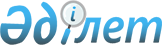 "Есірткі заттардың, жүйкеге әсер ететін немесе улы заттардың, прекурсорлардың заңсыз айналымына байланысты қылмыстар және құқық бұзушылықтар, оларды пайдаланушы адамдар туралы" № 1-Н нысанды есепті және оны құрастыру тәртібі жөніндегі Нұсқаулықты бекіту туралы" Қазақстан Республикасы Бас Прокурорының 2003 жылғы 6 қаңтардағы № 2 бұйрығына өзгерістер мен толықтырулар енгізу туралы
					
			Күшін жойған
			
			
		
					Қазақстан Республикасы Бас Прокурорының 2012 жылғы 3 қыркүйектегі № 104 Бұйрығы. Қазақстан Республикасы Әділет министрлігінде 2012 жылы 3 қазанда № 7962 тіркелді. Күші жойылды - Қазақстан Республикасы Бас Прокурорының 2014 жылғы 1 қазандағы № 101 бұйрығымен      Ескерту. Күші жойылды - ҚР Бас Прокурорының 2014.10.01 № 101 (2015.01.01 ж. бастап қолданысқа енгізіледі) бұйрығымен.      Есірткі заттардың, жүйкеге әсер ететін немесе улы заттардың, прекурсорлардың заңсыз айналымына байланысты қылмыстар және құқық бұзушылықтар, оларды пайдаланушы адамдарға қатысты есептілікті одан әрі жетілдіру, сонымен қатар Қазақстан Республикасының заңнамасымен сәйкестендіру мақсатында, «Прокуратура туралы» 1995 жылғы 21 желтоқсандағы Қазақстан Республикасы Заңы 11-бабының 4-1) тармақшасын басшылыққа ала отырып, БҰЙЫРАМЫН:



      1. «Есірткі заттардың, жүйкеге әсер ететін немесе улы заттардың, прекурсорлардың заңсыз айналымына байланысты қылмыстар және құқық бұзушылықтар, оларды пайдаланушы адамдар туралы» № 1-Н нысанды есепті және оны құрастыру тәртібі жөніндегі нұсқаулықты бекіту туралы» Қазақстан Республикасы Бас Прокурорының 2003 жылғы 6 қаңтардағы № 2 бұйрығына (Нормативтік құқықтық актілерді мемлекеттік тіркеу тізілімінде № 2172 санымен тіркелген) мынадай өзгерістер мен толықтырулар енгізілсін: Осы бұйрықпен бекітілген «Есірткі заттардың, жүйкеге әсер ететін немесе улы заттардың, прекурсорлардың заңсыз айналымына байланысты қылмыстар және құқық бұзушылықтар, оларды пайдаланушы адамдар туралы» № 1-Н нысанды есепте:



      2. Бұйрықтың атауы келесі редакцияда жазылсын:



      «Есірткі заттардың, жүйкеге әсер ететін немесе улы заттардың, прекурсорлардың заңсыз айналымына байланысты қылмыстар және құқық бұзушылықтар, оларды пайдаланушы адамдар туралы» № 1-Н нысанды есепті және оны құрастыру жөніндегі Нұсқаулықты бекіту туралы»;



      1, 2 бөлімдердің 4-жолы мынадай редакцияда жазылсын:



      «Айналыстан алынған заттардың немесе айналысы шектелген заттардың контрабандасы (ҚР ҚК 250 бабы)»;



      3-бөлімде:



      А кестесі 112-жолдан кейін мынадай мазмұндағы жолмен толықтырылсын:



      «112-1. Синтетикалық каннабиноидтер»;



      «Құқық қорғау органдарының бірлескен іс-шаралары барысында есірткі заттарды, жүйеге әсер ететін заттарды алып қою туралы мәліметтер» А кестесіне қосымша осы бұйрықтың 1-қосымшасына сәйкес редакцияда жазылсын;



      Г кестесі 122-жолдан кейін мынадай мазмұндағы жолмен толықтырылсын:



      «112-1. Синтетикалық каннабиноидтер»;



      4-бөлімде 22-жол мынадай редакцияда жазылсын:



      «Айналыстан алынған заттардың немесе айналысы шектелген заттардың контрабандасы (ҚР ҚК 250 бабы)»;



      7-бөлімнің Б және В кестелері осы бұйрықтың 2-қосымшасына сәйкес редакцияда жазылсын;



      8-бөлімнің 4-жолы мынадай редакцияда жазылсын:



      «Айналыстан алынған заттардың немесе айналысы шектелген заттардың контрабандасы (ҚР ҚК 250 бабы)»;



      осы бұйрықпен бекітілген «Есірткі заттардың, жүйкеге әсер ететін немесе улы заттардың, прекурсорлардың заңсыз айналымына байланысты қылмыстар және құқық бұзушылықтар, оларды пайдаланушы адамдар туралы» № 1-Н нысанды есепті қалыптастыру туралы Нұсқаулықта:



      1-бөлімнің атауы алынып тасталсын;



      1-тараудың атауы мынадай редакцияда жазылсын:



      «1. Жалпы ереже»;

      2-тараудың атауы мынадай редакцияда жазылсын:



      «2. Есептерді ұсыну мерзімдері»;



      6-тармақтың 1) тармақшасы мынадай редакцияда жазылсын:



      «1) Комитет есептік кезең бойынша статистикалық бөлікті «Бірыңғай біріздендірілген статистикалық жүйе» автоматтандырылған ақпараттық жүйесінде (бұдан әрі – ББСЖ ААЖ) бекіткен соң есептің 1, 2 бөлімдерін, 3-бөлімнің А, А-1, Б, В кестелерін, 4 және 6 бөлімдерін қалыптастырады;»;



      2-бөлімнің атауы алып тасталсын.



      3-тараудың атауы мынадай редакцияда жазылсын:



      «3. «Есірткі заттардың, жүйкеге әсер ететін немесе улы заттардың және прекурсорлардың заңсыз айналымына байланысты қылмыстар туралы мәліметтер» 1-бөлімін қалыптастыру»;



      4-бөлімнің атауы мынадай редакцияда жазылсын:



      «4. «Есірткі заттардың, жүйкеге әсер ететін немесе улы заттардың және прекурсорлардың заңсыз айналымына байланысты қылмыстарды жасаған адамдар туралы мәліметтер» 2-бөлімін қалыптастыру»;



      5-бөлімнің атауы мынадай редакцияда жазылсын:



      «5. «Есірткі заттарды, жүйкеге әсер ететін немесе улы заттарды және прекурсорларды алып қою және жою туралы мәліметтер» 3-бөлімін қалыптастыру»;



      13-тармақтың үшінші бөлігі мынадай редакцияда жазылсын:



      «Есептің бөлімі «Есірткі заттарды және жүйкеге әсер ететін заттарды алып қою және жою туралы мәліметтер» А кестесінен, «Құқық қорғау органдарының бірлескен іс-шаралары барысында есірткі, жүйкеге әсер ететін заттарды алып қою туралы мәліметтер» А-1 кестесінен, «Прекурсорларды алып қою және жою туралы мәліметтер» Б кестесінен, «Улы заттарды алып қою және беру туралы мәліметтер» В кестесінен, «Сараптамаға жұмсалған есірткі заттар, жүйкеге әсер ететін заттар туралы мәліметтер» Г кестесінен, «Сараптамаға жұмсалған прекурсорлар туралы мәліметтер» Д кестесінен, «Сараптамаға жұмсалған улы заттар туралы мәліметтер» Е кестесінен тұрады»;



      6-тараудың атауы мынадай редакцияда жазылсын:



      «6. «Есірткі заттарды, жүйкеге әсер ететін заттарды тұтыну негізінде қылмыс жасаған және ІІО есебінде тұрған адамдар туралы мәліметтер» 4-бөлімді қалыптастыру»;



      7-тараудың атауы мынадай редакцияда жазылсын:



      «7. «Есірткі заттардың, жүйкеге әсер ететін заттардың, прекурсорлардың заңсыз айналымына байланысты әкімшілік құқық бұзушылық жасаған адамдар туралы мәліметтер» 5-тарауын қалыптастыру»;



      8-тараудың атауы мынадай редакцияда жазылсын:



      «8. «Жабайы сораның өсу, апиындық, майлы көкнәрдің, сораның, қылдың және құрамында есірткі заттары бар өсімдіктердің басқа да түрлерінің өсу алқаптарын және заңсыз егістерін анықтау және жою туралы мәліметтер» 6-тарауын қалыптастыру»;



      9-тарау мынадай редакцияда жазылсын:



      «9. «Есірткі заттарын, жүйкеге әсер ететін заттарды, прекурсорларды пайдаланатын адамдарды есепке алу нәтижелері туралы мәліметтер» 7-тарауын қалыптастыру



      17. «Есірткі заттарын, жүйкеге әсер ететін заттарды және прекурсорларды пайдаланатын адамдар туралы мәліметтер» А кестесі 13 бағаннан (А, Б, 1-ден 13-ке дейінгі бағандар) және 20 жолдан тұрады. Бағандарда адамдардың саны көрсетіледі: олардың ішінде әйелдер, кәмелетке толмағандар, есірткіге тәуелді адамдар (олардың ішінде: әйелдер және кәмелетке толмағандар), эпизодтық түрде тұтынатын адамдар; 1-ден 7-ге дейінгі бағандарда есірткі және жүйкеге әсер ететін заттарды пайдаланатын адамдар туралы, 8-13 бағандарында прекурсорларды пайдаланатын адамдар туралы деректер көрсетіледі. Барлық бағандарда диспансерлік және профилактикалық есепте тұрған адамдар саны көрсетіледі.



      1-жолда есептік кезеңнің басында есірткі, жүйкеге әсер ететін заттарды және прекурсорларды пайдаланатын адамдар саны көрсетіледі. Есептік кезеңнің соңында есепте тұрған адамдар саны 13-жолдан келесі есептік кезеңнің (жылдың) 1-жолына тасымалданады. 1-жолдың көрсеткіштері тұтас есептік кезең ағымында өзгертілмейді. 2-жолда есептік кезеңде есепке алынған, соның ішінде 2-жолдан 3-жолда бірінші рет есепке алынған адамдар көрсетіледі. 2-жолдан 3 және 3-1 жолдарында бірінші рет есепке алынған және бас бостандығынан айыру орындарынан келген, есірткіге тәуелділіктен жазылмаған және тұрғылықты орны бойынша емдеуді қажет ететін адамдар есепке алынады.



      4-жолда есептік кезеңде есептен шығарылған, олардың ішінде 5-тен 12-ге дейінгі жолдарда мынадай негіздерде: 5 жылдан астам ремиссияда болуға, сотталуға, тұрақты тұрғылықты орнын ауыстыруға, қайтыс болуына, артық дозадан қайтыс болуына, басқа жастық топқа ауысуына және басқа да себептерге байланысты есептен шығарылған адамдар көрсетіледі. 14-тен 17-ге дейінгі жолдарда 13-жолдан есептік кезеңнің соңында жас топтары бойынша есепке алынған адамдар туралы деректер көрсетіледі; 18-ден 20-ға дейінгі жолдарда – тұрғылықты орны және қызмет түрі бойынша деректер көрсетіледі.



      Б кестесінде есірткі заттарының, жүйкеге әсер ететін, соның ішінде улы заттардың және прекурсорлардың түрлері туралы мәліметтер көрсетіледі.



      1-бағанда есептік кезеңнің соңында есепте тұрған есірткі заттарын, жүйкеге әсер ететін, соның ішінде улы заттарды және прекурсорларды пайдаланатын адамдардың жалпы саны көрсетіледі.



      Сонымен қатар 8, 9, 10 бағандарында есірткі заттарын, жүйкеге әсер ететін, соның ішінде улы заттарды және прекурсорларды артық дозада тұтынудан қайтыс болған адамдар, соның ішінде әйел адамдар, кәмелетке толмағандар ескеріледі. 1-30 жолдарында есірткі заттары, жүйкеге әсер ететін заттар және прекурсорлар олардың ХАЖ-10 халықаралық ауру жіктелімдері бойынша көрсетіледі. 31-жолда 1, 12 және 22 жолдар көрсеткіштерінің сомасы көрсетіледі.



      17-1. В кестесінде есірткі заттарын, жүйкеге әсер ететін, сонымен қатар улы заттарды және прекурсорларды артық дозада қолданғаннан немесе олардың улы әсерінен қайтыс болған адамдар туралы деректер көрсетіледі. Кесте 9 бағаннан және 5 жолдан тұрады. Бағандарда есептік кезеңде есірткі заттарды және жүйкеге әсер ететін, сонымен қатар улы заттарды артық дозада қолданғаннан немесе олардың улы әсерінен қайтыс болған адамдар, сонымен қатар наркологиялық емдік-профилактикалық мекемелерде есептік кезеңнің басында есепте тұрғандар, олардың ішіндегі әйелдер (2 және 3 бағандар), 4-бағанда прекурсорларды артық дозада пайдаланғаннан немесе олардың улы әсерінен қайтыс болғандардың барлығы, ал 5 және 6 бағандарында соның ішінде есептік кезеңнің басында наркологиялық емдік-профилактикалық мекемелерде диспансерлік есепте тұрғандардың барлығы және олардың ішіндегі әйелдер саны көрсетіледі.



      Жолдарда бағандарға сәйкес есептік кезеңде барлық қайтыс болғандар бойынша (1-жол), сонымен қатар жастары бойынша деректер көрсетіледі: 14 жасқа дейін, 15-17 жас, 18-30 жас, 31 жас және одан жоғары (2-ден 5-ке дейінгі жолдар). Барлық бағандар бойынша 2-ден 5-ке дейінгі жолдардың қосындысы 1-жолға тең болуы тиіс.



      Облыстар, Астана, Алматы қалалары әкімдіктерінің денсаулық сақтау басқармалары бастықтары есептің 7-бөлімін (А, Б, В кестелері) қалыптастырып, қол қояды.»;



      10-тараудың атауы мынадай редакцияда жазылсын:



      «10. «Есірткі заттарына, жүйкеге әсер ететін немесе улы заттарға және прекурсорларға қатысты соттарда қаралған қылмыстық істер саны туралы мәліметтер» 8-тарауын қалыптастыру»;



      11-тараудың атауы мынадай редакцияда жазылсын:



      «11. «Есірткі заттарын, жүйкеге әсер ететін заттарды және прекурсорларды пайдаланатын адамдарды түзету мекемелерінің есепке алу нәтижесі туралы мәліметтер» 9-тарауын қалыптастыру»;



      2. Қазақстан Республикасы Бас прокуратурасының Құқықтық статистика және арнайы есепке алу жөніндегі комитеті (бұдан әрі – Комитет) осы бұйрықты жолдасын:



      1) Қазақстан Республикасының Әділет министрлігіне мемлекеттік тіркеу үшін;



      2) Құқықтық статистика және арнайы есепке алу субъектілеріне, Қазақстан Республикасы Бас прокуратурасының мүдделі құрылымдық бөлімшелеріне мәлімет және жұмыста пайдалану үшін, Комитеттің аумақтық органдарына орындау үшін. Осы бұйрықтың орындалуын бақылау Комитеттің Төрағасына жүктелсін.



      3. Осы бұйрық ресми түрде жарияланған күннен бастап қолданысқа енгізіледі.      Қазақстан Республикасының

      Бас Прокуроры                                    А. Дауылбаев

Қазақстан Республикасы 

Бас Прокурорының    

2012 жылғы 3 қыркүйектегі

№ 104 бұйрығына    

1-қосымша        

«Есірткі заттардың, психотроптық заттардың және прекурсорлардың

заңсыз айналымымен байланысты қылмыстар мен құқық бұзушылықтар

және оларды пайдаланатын адамдар туралы» № 1-Н есеп нысаны 

3-бөлім. Есірткі заттарды, психотроптық заттарды және

прекурсорларды немесе улы заттарды алып қою туралы мәліметтер 

А-1 кестесі. Құқық қорғау органдарының бірлескен іс-шаралары

барысында есірткі заттарды, жүйке жүйесіне әсер ететін заттарды алып қою туралы мәліметтер

Қазақстан Республикасы  

Бас Прокурорының     

2012 жылғы 3 қыркүйектегі 

№ 104 бұйрығына     

2-қосымша         

«Есірткі заттардың, психотроптық заттардың және прекурсорлардың

заңсыз айналымымен байланысты қылмыстар мен құқық бұзушылықтар

және оларды пайдаланатын адамдар туралы» № 1-Н есеп нысаны 

7-бөлім. Есірткі заттарын, психотроптық заттарды және

прекурсорларды пайдаланатын адамдарды есепке қою нәтижелері туралы мәліметтер 

Б кестесі. солардың салдарынан психикалық және мінез-құлқында

бұзылу байқалған қолданылатын есірткі заттарының, психотроптық

заттардың және прекурсорлардың атауы туралы мәліметтеркестенің жалғасы 

7-бөлім. Есірткі заттарын, психотроптық заттарды және

прекурсорларды пайдаланатын адамдарды есепке қою нәтижелері

туралы мәліметтер 

В кестесі. Есірткі заттарын, психотроптық заттарды мөлшерден

артық пайдалану немесе солардың улы әсерінің нәтижесінде қайтыс

болғандар туралы мәліметтер
					© 2012. Қазақстан Республикасы Әділет министрлігінің «Қазақстан Республикасының Заңнама және құқықтық ақпарат институты» ШЖҚ РМК
				АтауыЖол кодыЕсірткі заттары, психотроптық заттар алып қойылдыЕсірткі заттары, психотроптық заттар алып қойылдысоның ішінде қозғалған қылмыстық істер бойыншасоның ішінде қозғалған қылмыстық істер бойыншасоның ішінде қозғалған қылмыстық істер бойыншасоның ішінде қозғалған қылмыстық істер бойыншасоның ішінде қозғалған қылмыстық істер бойыншасоның ішінде қозғалған қылмыстық істер бойыншасоның ішінде қозғалған қылмыстық істер бойыншасоның ішінде қозғалған қылмыстық істер бойыншасоның ішінде қозғалған қылмыстық істер бойыншасоның ішінде қозғалған қылмыстық істер бойыншаАтауыЖол кодыЕсірткі заттары, психотроптық заттар алып қойылдыЕсірткі заттары, психотроптық заттар алып қойылдыІІМІІМҰҚКҰҚККБККБКбасқа құқық қорғау органдарыбасқа құқық қорғау органдарысоның ішінде қызметтік-іздестіру иттерін қолдану арқылысоның ішінде қызметтік-іздестіру иттерін қолдану арқылыАтауыЖол кодыЕсірткі заттары, психотроптық заттар алып қойылдыЕсірткі заттары, психотроптық заттар алып қойылдыІІМІІМҰҚКҰҚККБККБКбасқа құқық қорғау органдарыбасқа құқық қорғау органдарыІІМІІМАтауыЖол кодыгрмлгрмлгрмлгрмлгрмлгрмлАБ123456789101112Барлығы (1, 2, 3-кесте)11-кесте. Медициналық мақсатта пайдалануға тыйым салынған есірткі заттардың және психотроптық заттардың тізімі2Аллилпродин (Allylprodine)3Альфамепродин (Alphameprodine)4Альфаметодол (Alphamethadol)5Альфа-метилфентанил (Alpha-methylfentanyl)6Альфа-метилтиофентанил7Альфапродин (Alphaprodine)8Анилэридин (Anileridine)9Ацетил-альфа-метилфентанил 10Ацетилді апиын11Ацеторфин (Acetorphine)12Бензетидин (Benzethidine)13Безитрамид (Bezitramide)14Бета-гидрокси-3-метилфентанил15Бета-гидроксифентанил16Бетамепродин (Betameprodine)17Бетаметадол (Betamethadol)18Бетапродин (Betaprodine)19Бетацетилметадол (Betacetylmethadol)20Гашиш, анаша21Героин (Heroin)22Гидроксипетидин (Hydroxypethidine)23Дезоморфин (Desomorphine)24Диампромид (Diapromide)25Дифеноксин (Difenoxin)26Диэтилтиамбутен (Diethylthiambutene)27Дименоксадол (Dimenoxadol)28Димефептанол (Dimepheptanol)29Диметилтиамбутен (Dimethylthiambutene)30Диоксафетил бутират (Dioxaphetyl butyrate)31Дипипанон (Dipipanone)32Дротебанол (Drotebanol)33Изометадон (Isomethadone)34Каннабис (Марихуана) (Cannabis)35Кетобемидон (Ketobemidone)36Клонитазен (Clonitazene)37Кодоксим (Codoxime)38Кокаин (Cocaine)39Кока жапырағы (Coca leaf)40Мак сабаны (Poppy straw)41Метадон аралық өнім423-Метилфентанил (3-Methylfentanyl)433-Метилтиофентанил (3-Methyltiofentanyl)440-3-Моноацетилморфин450-6-Моноацетилморфин46Морамида, промежуточный продукт47Морфин метобромид (Morphine methobromide)48Морфин-№-Оксид (Morphine-№-Oxide)49МФПП (MFPP)50Норациметадол (Noracymethadol)51Норкодеин (Norcodeine)52Норметадон (Normethadone)53Норморфин (Normorphine)54Норпипанон (Norpipanone)55Апиын (ұйықтататын) магі (Opium poppy)56Пара-флуорофентанил (Para-fluorofentanyl)57Пепап (Pepap)58Петидин (Pethidine)59Петидин аралық өнімі A,B,C60Пиминодин (Piminodine)61Прогептазин (Proheptazine)62Проперидин (Properidine)63Каннабис өсімдігі (конопля)64Каннабис шайыры (Cannabis resin)65Тиофентанил (Thiofentanyl)66Фенадоксон (Phenadoxone)67Фенампромид (Phenampromide)68Феноморфан (Phenomorphan)69Феноперидин (Phenoperidine)70Экгонин (Ecgonine)71Каннабис сығындысы (гаша майы)72Этилметилтиамбутен73Этонитазен (Etonitazene)74Эторфин (Etorphine)75Аминорекс (Aminorex)76Броламфетамин-Доб (Dob)77ДМА (DMA)78ДМГП (DMHP)79ДМТ (DMT)80ДОЭТ (DOET)81ДЭТ (DET)82Катинон (Cathinone)83(+)-Лизергид, ЛСД, ЛСД 2584МДМА (MDMA)854-МТА86Меклоквалон (Mecloqualone)87ММДА (MMDA)88№-Гидрокси МДА (№-Hydroxy MDA)89№-Этил МДА (№-Ethyl MDA)90Мескалин (Mescaline)91Метаквалон (Methaqualone)92Метамфетамин (Первитин) (Metamfetamine)93Метамфетамин Рацемат944-Метиламинорекс (4-Methylaminorex)95Меткатинон (Эфедрон) (Metcathynone)96Парагексил (Parahexyl)97ПМА (PMA)98Жемісті дене (қандай да бір бөлігі) қандай да бір түрі99Псилоцибин (Psilocybine)100Псилоцин, Псилотсин (Psilocine, Psilotsin)101Ролициклидин (ФЦП) (Rolicyclidine (FCP))102СТП, ДОМ (STP, DOM)103Тенамфетамин, МДА (Tenamphetamine, MDA)104Теноциклидин, ТЦП (Tenocyclidine, TCP)105Тетрагидроканнабинол106ТМА (TMA)107Фенциклидин, ПЦП (Phencyclidine, PCP)108Этициклидин, ФЦГ (Eticyclidine, FCG)109Этриптамин (Etryptamine)110БДБ (BDB)111МБДБ (MBDB)112Синтетикалық каннабиноидтер112-12-кесте. Медициналық мақсатта пайдаланылатын және қатаң бақылаудағы ЕЖП тізімі113Альфацетилметадол (Alphacetylmethadol)114Альфентанил (Alfentanil)115Ацетилдигидрокодеин116Ацетилметадол (Acetylmethadol)117Бензилморфин (Benzylmorphine)118Гидрокодон (Hydrocodone)119Гидроморфинол (Hydromorphinol)120Гидроморфон (Hydromorphone)121Декстроморамид (Dextromoramide)122Декстропропоксифен (Dextropropoxyphene)123Дигидрокодеин (Dihydrocodeine)124Дигидроморфин (Dihydromorphine)125Дифеноксилат (Diphenoxylate)126Кодеин (Codeine)127Кокаина Гидрохлорид(Cocaine Hydrochloride)128Левометорфан (Levomethorphan)129Левоморамид (Levomoramide)130Леворфанол (Levorphanol)131Левофенацилморфан (Levophenacylmorphan)132Метадон (Methadone)133Метазоцин (Methazocine)134Метилдезорфин (Methyldesorphine)135Метилдигидроморфин (Methyldihydromorphine)136Метопон (Metopone)137Мирофин (Myrophine)138Морферидин (Morpheridine)139Морфин (Morphine)140Морфина Гидрохлорид141Никодикодин (Nicodicodine)142Никокодин (Nicocodine)143Никоморфин (Nicomorphine) 144Норлеворфанол (Norlevorphenol)145Оксикодон (Oxycodone)146Оксиморфон (Oxymorphone)147Омнопон (Omnopone)148Опий (Opium)149Пиритрамид (Дипидолор) (Piritramide)150Промедол (Promedol)151Пропирам (Propiram)152Просидол (Prosidol)153Рацеметорфан (Декстраметорфан, Диморфан)154Рацеморамид (Racemoramide)155Рацеморфан (Racemorphan)156Суфентанил (Sufentanil)157Тебаин (Thebaine)158Тебакон (Thebakon)159Тилидин (Tilidine)160Тримеперидин (Trimeperidine)161Феназоцин (Phenazocine)162Фентанил (Fentanyl)163Фолькодин (Pholcodine)164Фуретидин (Furethidine)165Сығынды апиын166Этилморфин (Ethylmorphine)167Этоксеридин (Etoxeridine)168Амфетамин (Amfetamine)169Бупренорфин (Норфин) (Buprenorphine)170Глютетимид (Ноксирон) (Glutethimide)171Дексамфетамин (Dexamphetamine)172Левамфетамин (Levamfetamine)173Левометамфетамин (Levometamfetamine)174Метилфенидат (Methylphenidate)175Пемолин (Pemolin)176Пентобарбитал177Секобарбитал (Secobarbital)1782 С-В179Фенетиллин (Fenetylline)180Фенметразин (Phenmetrazine)181Ципепрол (Zipeprol)182Этиламфетамин (Ethylamfetamine)1833-кесте. Медициналық мақсатта пайдаланылатын және бақылаудағы ЕЖП тізімі184Ацетилдигидрокодеин, кодеин, дигидрокодеин, никокодин, никодикодин, фолькодин, этилморфин дәрі-дәрмектері (100мг артық емес)185Пропирам дәрі-дәрмектері (доза бірлігіне 100 мг пропирамнан артық емес)186Доза бірлігіне 135 гр-нан артық емес, ауызбен пайдалануға арналған декстропропоксифен дәрі-дәрмектері187Апиын немесе морфин дәрі-дәрмектері (сусыз морфин-негізге есептегенде 0,2% морфиннен артық емес)188Дифеноксилат дәрі-дәрмектері (доза бірлігіне 0,5мг дифеноксилаттан артық емес)189Дифеноксилат дәрі-дәрмектері (доза бірлігіне 0,2мг дифеноксилаттан артық емес)190Қандай да бір формуламен құрылған дәрі-дәрмектер191Аллобарбитал (Allobarbital)192Альпразолам (Alprazolam)193Амобарбитал (Amobarbital)194Амфепрамон (Amfepramone)195Барбитал (Barbital)196Бензфетамин (Benzphetamine)197Бромазепам (Bromazepam)198Бротизолам (Brotizolam)199Буталбитал (Butalbital)200Бутобарбитал (Butobarbital)201Винилбитал (Vinylbital)202Галазепам (Halazepam)203Галоксазолам (Haloxazolam)204Гамма-оксимай қышқылы (ГОМҚ)205Делоразепам (Delorazepam)206Диазепам (Diazepam)207Золпидем (Zolpidem)208Камазепам (Camazepam)209Катин (Cathine)210Кетазолам (Ketazolam)211Клобазам (Clobazam)212Клоксазолам (Cloxazolam)213Клоназепам (Clonazepam)214Клоразепат (Clorazepate)215Клотиазепам (Clotiazepam)216Лефетамин (Lefetamine)217Лопразолам (Loprazolam)218Лоразепам (Lorazepam)219Лорметазепам (Lormetazepam)220Мазиндол (Mazindol)221Медазепам (Medazepam)222Мезокарб (Mezocarb)223Мепробамат (Meprobamat)224Метиприлон (Methyprylon)225Метилфенобарбитал (Methylphenobarbital)226Мефенорекс (Mefenorex)227Мидазолам (Midazolam)228Ниметазепам (Nimetazepam)229Нитразепам (Nitrazepam)230Нордазепам (Nordazepam)231Оксазепам (Oxazepam)232Оксазолам (Oxazolam)233Пентазоцин (Pentazocine)234Пиназепам (Pinazepam)235Пипрадрол (Pipradol)236Пировалерон (Pyrovalerone)237Празепам (Prazepam)238Секбутабарбитал (Secbutabarbital)239Темазепам (Temazepam)240Тетразепам (Tetrazepam)241Триазолам (Triazolam)242Фендиметразин (Phendimetrazine)243Фенкамфамин (Fencamfamin)244Фенобарбитал (Phenobarbital)245Фенпропорекс (Fenproporex)246Фентермин (Phentermine)247Флудиазепам (Fludiazepam)248Флуразепам (Flurazepam)249Флунитразепам (Flunitrazepam)250Хлордиазепоксид (Chlordiazepoxyde)251Циклобарбитал (Cyclobarbital)252Эстазолам (Estazolam)253Этинамат (Ethinamate)254Этил Лофлазепат (Ethyl Loflazepate)255Этхлорвинол (Ethchlorvynol)256Қайта қарау ХАЖ-10 шифрыЕсірткі заттарын, психотроптық заттарды және прекурсорларды пайдаланатын барлық адамдарАААА1Б1Есірткі заттарын пайдалану нәтижесіндегі психикалық және мінез-құлқындағы бұзылулар, барлығыЕсірткі заттарын пайдалану нәтижесіндегі психикалық және мінез-құлқындағы бұзылулар, барлығыЕсірткі заттарын пайдалану нәтижесіндегі психикалық және мінез-құлқындағы бұзылулар, барлығыF11, F12, F141соның ішіндеОпиоидтарды пайдалану нәтижесіндегі психикалық және мінез-құлқындағы бұзылуларОпиоидтарды пайдалану нәтижесіндегі психикалық және мінез-құлқындағы бұзылуларF112соның ішіндесоның ішіндегероин3соның ішіндесоның ішіндеапиын4соның ішіндесоның ішіндебасқалары5соның ішіндеКаннабиноидтерді пайдалану нәтижесіндегі психикалық және мінез-құлқындағы бұзылуларКаннабиноидтерді пайдалану нәтижесіндегі психикалық және мінез-құлқындағы бұзылуларF126соның ішіндесоның ішіндемарихуана7соның ішіндесоның ішіндеанаша, гашиш8соның ішіндесоның ішіндебасқалары9соның ішіндеКокаинды пайдалану нәтижесіндегі психикалық және мінез-құлқындағы бұзылуларКокаинды пайдалану нәтижесіндегі психикалық және мінез-құлқындағы бұзылуларF1410Психотроптық заттарды пайдалану нәтижесіндегі психикалық және мінез-құлқындағы бұзылулар, барлығыПсихотроптық заттарды пайдалану нәтижесіндегі психикалық және мінез-құлқындағы бұзылулар, барлығыПсихотроптық заттарды пайдалану нәтижесіндегі психикалық және мінез-құлқындағы бұзылулар, барлығыF13, F15, F16, F1911соның ішіндеСедативтік және ұйықтататын заттарды пайдалану нәтижесіндегіСедативтік және ұйықтататын заттарды пайдалану нәтижесіндегіF1312соның ішіндесоның ішіндебензодиазипины13соның ішіндесоның ішіндебарбитураты14соның ішіндеКофеинды қоса алғандағы темекіні және басқа да ынталандырушы заттарды пайдалану нәтижесіндегі психикалық және мінез-құлқындағы бұзылуларКофеинды қоса алғандағы темекіні және басқа да ынталандырушы заттарды пайдалану нәтижесіндегі психикалық және мінез-құлқындағы бұзылуларF15, F1715соның ішіндесоның ішіндеамфетаминдер16соның ішіндесоның ішіндеметамфитаминдер17соның ішіндеГаллюциногендерді пайдалану нәтижесіндегі психикалық және мінез-құлқындағы бұзылуларГаллюциногендерді пайдалану нәтижесіндегі психикалық және мінез-құлқындағы бұзылуларF1618соның ішіндесоның ішіндеЛСД19соның ішіндесоның ішіндебасқалары20соның ішіндеПсихобелсенді заттарды араластырып пайдалану нәтижесіндегі психикалық және мінез-құлқындағы бұзылуларПсихобелсенді заттарды араластырып пайдалану нәтижесіндегі психикалық және мінез-құлқындағы бұзылуларF1921Прекурсорларды пайдалану нәтижесіндегі психикалық және мінез-құлқындағы бұзылулар, барлығыПрекурсорларды пайдалану нәтижесіндегі психикалық және мінез-құлқындағы бұзылулар, барлығыПрекурсорларды пайдалану нәтижесіндегі психикалық және мінез-құлқындағы бұзылулар, барлығыF1822соның ішіндеҰшпалы еріткіштерді пайдалану нәтижесіндегі психикалық және мінез-құлқындағы бұзылуларҰшпалы еріткіштерді пайдалану нәтижесіндегі психикалық және мінез-құлқындағы бұзылуларF1823соның ішіндесоның ішіндетолуол24соның ішіндесоның ішіндеацетон25соның ішіндесоның ішіндебасқалары26БарлығыБарлығыБарлығы27соның ішінде 1-бағаннансоның ішінде 1-бағаннансоның ішінде 1-бағаннансоның ішінде 1-бағаннансоның ішінде 1-бағаннансоның ішінде 1-бағаннансолардың ішінде 1-бағаннансолардың ішінде 1-бағаннансолардың ішінде 1-бағаннанәйелдеркәмелетке толмағандартәуелділікпен4-бағаннан4-бағаннанэпизодтың түрде пайдаланатындаресірткі заттарын және психотроптық заттарды, сонымен қатар улы заттарды және прекурсорларды мөлшерден артық пайдалану немесе солардың улы әсерінің нәтижесінде қайтыс болдысоның ішінде 8-бағаннансоның ішінде 8-бағаннанәйелдеркәмелетке толмағандартәуелділікпенкәмелетке толмағандарәйелдерэпизодтың түрде пайдаланатындаресірткі заттарын және психотроптық заттарды, сонымен қатар улы заттарды және прекурсорларды мөлшерден артық пайдалану немесе солардың улы әсерінің нәтижесінде қайтыс болдыәйелдеркәмелетке толмағандар2345678910Атауы жаңа кестеАтауы жаңа кестеЕсірткі заттарын және психотроптық заттарды мөлшерден артық пайдалану немесе солардың улы әсерінің нәтижесінде қайтыс болдысоның ішінде 1-бағаннан:соның ішінде 1-бағаннан:Прекурсорларды мөлшерден артық пайдалану немесе солардың улы әсерінің нәтижесінде қайтыс болдысоның ішінде 4-бағаннан:соның ішінде 4-бағаннан:Атауы жаңа кестеАтауы жаңа кестеЕсірткі заттарын және психотроптық заттарды мөлшерден артық пайдалану немесе солардың улы әсерінің нәтижесінде қайтыс болдыесептік кезеңнің басында есепте тұрдыесептік кезеңнің басында есепте тұрдыесептік кезеңнің басында есепте тұрдыесептік кезеңнің басында есепте тұрдыесептік кезеңнің басында есепте тұрдыАтауы жаңа кестеАтауы жаңа кестеЕсірткі заттарын және психотроптық заттарды мөлшерден артық пайдалану немесе солардың улы әсерінің нәтижесінде қайтыс болдыбарлығыолардың ішіндеолардың ішіндебарлығыолардың ішіндеАтауы жаңа кестеАтауы жаңа кестеЕсірткі заттарын және психотроптық заттарды мөлшерден артық пайдалану немесе солардың улы әсерінің нәтижесінде қайтыс болдыбарлығыәйелдерәйелдерәйелдерААБ123456Есептік кезеңде қайтыс болғандардың барлығыЕсептік кезеңде қайтыс болғандардың барлығы1соның ішінде14 жасқа дейін қоса215-17 жас318-30 жас431 жас және үлкен5